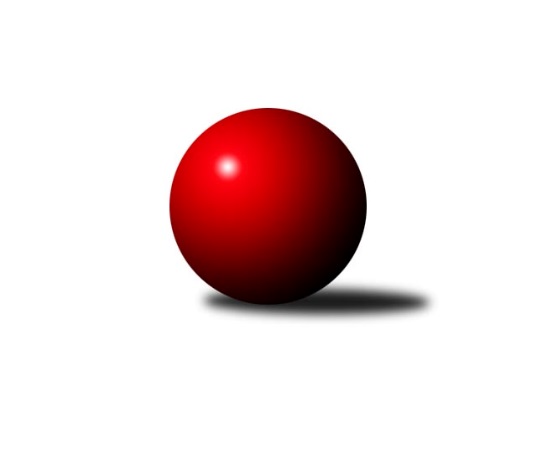 Č.1Ročník 2023/2024	14.9.2023Nejlepšího výkonu v tomto kole: 2677 dosáhlo družstvo: SK Žižkov CMistrovství Prahy 1 2023/2024Výsledky 1. kolaSouhrnný přehled výsledků:AC Sparta B	- TJ Rudná	4:4	2520:2557	7.0:5.0	11.9.TJ Kobylisy B	- KK Slavia Praha	7:1	2323:2255	8.0:4.0	12.9.SK Žižkov C	- KK DP Praha	8:0	2677:2397	11.0:1.0	13.9.TJ Kobylisy A	- VSK ČVUT 	5:3	2333:2291	6.0:6.0	14.9.SK Meteor Praha B	- SK Meteor C	5:3	2499:2451	7.0:5.0	14.9.SK Uhelné sklady	- SK Žižkov B	6:2	2515:2431	7.5:4.5	14.9.SC Olympia Radotín	- KK Konstruktiva C	3:5	2570:2645	5.0:7.0	14.9.Tabulka družstev:	1.	SK Žižkov C	1	1	0	0	8.0 : 0.0 	11.0 : 1.0 	 2677	2	2.	TJ Kobylisy B	1	1	0	0	7.0 : 1.0 	8.0 : 4.0 	 2323	2	3.	SK Uhelné sklady	1	1	0	0	6.0 : 2.0 	7.5 : 4.5 	 2515	2	4.	KK Konstruktiva C	1	1	0	0	5.0 : 3.0 	7.0 : 5.0 	 2645	2	5.	SK Meteor Praha B	1	1	0	0	5.0 : 3.0 	7.0 : 5.0 	 2499	2	6.	TJ Kobylisy A	1	1	0	0	5.0 : 3.0 	6.0 : 6.0 	 2333	2	7.	AC Sparta B	1	0	1	0	4.0 : 4.0 	7.0 : 5.0 	 2520	1	8.	TJ Rudná	1	0	1	0	4.0 : 4.0 	5.0 : 7.0 	 2557	1	9.	VSK ČVUT	1	0	0	1	3.0 : 5.0 	6.0 : 6.0 	 2291	0	10.	SC Olympia Radotín	1	0	0	1	3.0 : 5.0 	5.0 : 7.0 	 2570	0	11.	SK Meteor C	1	0	0	1	3.0 : 5.0 	5.0 : 7.0 	 2451	0	12.	SK Žižkov B	1	0	0	1	2.0 : 6.0 	4.5 : 7.5 	 2431	0	13.	KK Slavia Praha	1	0	0	1	1.0 : 7.0 	4.0 : 8.0 	 2255	0	14.	KK DP Praha	1	0	0	1	0.0 : 8.0 	1.0 : 11.0 	 2397	0Podrobné výsledky kola:	 AC Sparta B	2520	4:4	2557	TJ Rudná	Kamila Svobodová	 	 216 	 220 		436 	 2:0 	 419 	 	213 	 206		Pavel Strnad	Vladimíra Pavlatová	 	 230 	 212 		442 	 2:0 	 411 	 	211 	 200		Jiří Spěváček	Vít Fikejzl	 	 186 	 212 		398 	 0:2 	 465 	 	230 	 235		Ludmila Erbanová	Jan Vácha	 	 193 	 193 		386 	 0:2 	 440 	 	229 	 211		Miluše Kohoutová	Zdeněk Cepl	 	 210 	 207 		417 	 1:1 	 408 	 	221 	 187		Jan Rokos	Miroslav Viktorin	 	 229 	 212 		441 	 2:0 	 414 	 	211 	 203		Jaromír Bokrozhodčí: Vojtěch KrákoraNejlepší výkon utkání: 465 - Ludmila Erbanová	 TJ Kobylisy B	2323	7:1	2255	KK Slavia Praha	Pavel Moravec	 	 177 	 205 		382 	 1:1 	 390 	 	187 	 203		Filip Knap	Jan Nowak	 	 196 	 212 		408 	 1:1 	 399 	 	220 	 179		Zdeněk Novák	Robert Kratochvíl	 	 184 	 197 		381 	 2:0 	 350 	 	168 	 182		Karel Vaňata	Zdeněk Šrot	 	 195 	 182 		377 	 1:1 	 359 	 	176 	 183		Petr Knap	Petr Moravec	 	 221 	 193 		414 	 1:1 	 409 	 	212 	 197		Aleš Jungmann	Michal Matyska	 	 193 	 168 		361 	 2:0 	 348 	 	185 	 163		Jan Václavíkrozhodčí:  Vedoucí družstevNejlepší výkon utkání: 414 - Petr Moravec	 SK Žižkov C	2677	8:0	2397	KK DP Praha	Hana Dragounová	 	 208 	 241 		449 	 2:0 	 399 	 	192 	 207		Jaroslav Vondrák	Stanislava Sábová	 	 229 	 220 		449 	 1:1 	 425 	 	203 	 222		Jiří Brada	Josef Pokorný	 	 205 	 239 		444 	 2:0 	 382 	 	196 	 186		Petra Švarcová	Jaroslav Pýcha	 	 233 	 214 		447 	 2:0 	 390 	 	182 	 208		Jindřich Habada	Tomáš Kazimour	 	 214 	 212 		426 	 2:0 	 397 	 	207 	 190		Jindřich Málek	Pavel Váňa	 	 231 	 231 		462 	 2:0 	 404 	 	223 	 181		Miroslav Tomešrozhodčí:  Vedoucí družstevNejlepší výkon utkání: 462 - Pavel Váňa	 TJ Kobylisy A	2333	5:3	2291	VSK ČVUT 	Jaromír Žítek	 	 182 	 201 		383 	 0:2 	 391 	 	189 	 202		Luboš Kocmich	Václav Bouchal	 	 207 	 205 		412 	 2:0 	 383 	 	194 	 189		Pavel Jahelka	Pavel Mezek	 	 177 	 198 		375 	 0:2 	 402 	 	191 	 211		Milan Vejvoda	Lubomír Chudoba	 	 178 	 201 		379 	 1:1 	 371 	 	191 	 180		Adam Vejvoda	Karel Mašek	 	 198 	 196 		394 	 2:0 	 353 	 	159 	 194		Jiří Piskáček	Pavel Červinka	 	 195 	 195 		390 	 1:1 	 391 	 	198 	 193		Jan Knyttlrozhodčí:  Vedoucí družstevNejlepší výkon utkání: 412 - Václav Bouchal	 SK Meteor Praha B	2499	5:3	2451	SK Meteor C	Jiří Novotný	 	 184 	 186 		370 	 0:2 	 427 	 	206 	 221		Jindra Pokorná	Ctirad Dudycha	 	 238 	 187 		425 	 1:1 	 448 	 	226 	 222		Ivana Vlková	Pavel Novák	 	 217 	 204 		421 	 2:0 	 389 	 	212 	 177		Josef Kučera	David Dittrich	 	 232 	 216 		448 	 2:0 	 380 	 	195 	 185		Josef Tesař	Luboš Polanský	 	 201 	 194 		395 	 0:2 	 427 	 	214 	 213		Jan Petráček	Luboš Soukup	 	 235 	 205 		440 	 2:0 	 380 	 	190 	 190		Přemysl Šámalrozhodčí: Luboš SoukupNejlepšího výkonu v tomto utkání: 448 kuželek dosáhli: Ivana Vlková, David Dittrich	 SK Uhelné sklady	2515	6:2	2431	SK Žižkov B	Miroslav Míchal	 	 218 	 223 		441 	 2:0 	 383 	 	198 	 185		Josef Gebr	Pavel Černý	 	 218 	 211 		429 	 2:0 	 392 	 	201 	 191		Irini Sedláčková	Martin Novák	 	 210 	 222 		432 	 2:0 	 407 	 	205 	 202		Jan Neckář ml.	Roman Tumpach	 	 212 	 182 		394 	 0:2 	 445 	 	213 	 232		Jan Neckář	Tomáš Dvořák	 	 194 	 204 		398 	 1:1 	 378 	 	198 	 180		Anna Sailerová	Jan Hloušek	 	 214 	 207 		421 	 0.5:1.5 	 426 	 	214 	 212		Stanislav Schuhrozhodčí:  Vedoucí družstevNejlepší výkon utkání: 445 - Jan Neckář	 SC Olympia Radotín	2570	3:5	2645	KK Konstruktiva C	Vojtěch Zlatník	 	 237 	 210 		447 	 1:1 	 418 	 	204 	 214		Petr Barchánek	Martin Pondělíček *1	 	 176 	 201 		377 	 0:2 	 477 	 	253 	 224		Karel Hybš	Robert Asimus	 	 242 	 224 		466 	 1:1 	 505 	 	230 	 275		Stanislav Vesecký	Vladimír Zdražil	 	 208 	 206 		414 	 1:1 	 409 	 	220 	 189		Petra Vesecká	Petr Dvořák	 	 204 	 219 		423 	 0:2 	 434 	 	208 	 226		Samuel Fujko	Pavel Dvořák	 	 208 	 235 		443 	 2:0 	 402 	 	197 	 205		Ivan Haraštarozhodčí: vdstřídání: *1 od 51. hodu Jiří UjhelyiNejlepší výkon utkání: 505 - Stanislav VeseckýPořadí jednotlivců:	jméno hráče	družstvo	celkem	plné	dorážka	chyby	poměr kuž.	Maximum	1.	Stanislav Vesecký 	KK Konstruktiva C	505.00	324.0	181.0	6.0	1/1	(505)	2.	Karel Hybš 	KK Konstruktiva C	477.00	309.0	168.0	4.0	1/1	(477)	3.	Robert Asimus 	SC Olympia Radotín	466.00	313.0	153.0	1.0	1/1	(466)	4.	Ludmila Erbanová 	TJ Rudná	465.00	310.0	155.0	2.0	1/1	(465)	5.	Pavel Váňa 	SK Žižkov C	462.00	320.0	142.0	12.0	1/1	(462)	6.	Hana Dragounová 	SK Žižkov C	449.00	310.0	139.0	4.0	1/1	(449)	7.	Stanislava Sábová 	SK Žižkov C	449.00	318.0	131.0	7.0	1/1	(449)	8.	David Dittrich 	SK Meteor Praha B	448.00	296.0	152.0	4.0	1/1	(448)	9.	Ivana Vlková 	SK Meteor C	448.00	299.0	149.0	4.0	1/1	(448)	10.	Vojtěch Zlatník 	SC Olympia Radotín	447.00	309.0	138.0	3.0	1/1	(447)	11.	Jaroslav Pýcha 	SK Žižkov C	447.00	319.0	128.0	8.0	1/1	(447)	12.	Jan Neckář 	SK Žižkov B	445.00	296.0	149.0	4.0	1/1	(445)	13.	Josef Pokorný 	SK Žižkov C	444.00	295.0	149.0	5.0	1/1	(444)	14.	Pavel Dvořák 	SC Olympia Radotín	443.00	310.0	133.0	11.0	1/1	(443)	15.	Vladimíra Pavlatová 	AC Sparta B	442.00	292.0	150.0	3.0	1/1	(442)	16.	Miroslav Míchal 	SK Uhelné sklady	441.00	289.0	152.0	5.0	1/1	(441)	17.	Miroslav Viktorin 	AC Sparta B	441.00	299.0	142.0	8.0	1/1	(441)	18.	Miluše Kohoutová 	TJ Rudná	440.00	308.0	132.0	5.0	1/1	(440)	19.	Luboš Soukup 	SK Meteor Praha B	440.00	318.0	122.0	8.0	1/1	(440)	20.	Kamila Svobodová 	AC Sparta B	436.00	316.0	120.0	5.0	1/1	(436)	21.	Samuel Fujko 	KK Konstruktiva C	434.00	304.0	130.0	9.0	1/1	(434)	22.	Martin Novák 	SK Uhelné sklady	432.00	291.0	141.0	6.0	1/1	(432)	23.	Pavel Černý 	SK Uhelné sklady	429.00	297.0	132.0	5.0	1/1	(429)	24.	Jan Petráček 	SK Meteor C	427.00	294.0	133.0	5.0	1/1	(427)	25.	Jindra Pokorná 	SK Meteor C	427.00	311.0	116.0	12.0	1/1	(427)	26.	Stanislav Schuh 	SK Žižkov B	426.00	287.0	139.0	3.0	1/1	(426)	27.	Tomáš Kazimour 	SK Žižkov C	426.00	292.0	134.0	6.0	1/1	(426)	28.	Jiří Brada 	KK DP Praha	425.00	295.0	130.0	8.0	1/1	(425)	29.	Ctirad Dudycha 	SK Meteor Praha B	425.00	299.0	126.0	5.0	1/1	(425)	30.	Petr Dvořák 	SC Olympia Radotín	423.00	290.0	133.0	4.0	1/1	(423)	31.	Jan Hloušek 	SK Uhelné sklady	421.00	295.0	126.0	6.0	1/1	(421)	32.	Pavel Novák 	SK Meteor Praha B	421.00	296.0	125.0	7.0	1/1	(421)	33.	Pavel Strnad 	TJ Rudná	419.00	315.0	104.0	10.0	1/1	(419)	34.	Petr Barchánek 	KK Konstruktiva C	418.00	304.0	114.0	5.0	1/1	(418)	35.	Zdeněk Cepl 	AC Sparta B	417.00	276.0	141.0	4.0	1/1	(417)	36.	Jaromír Bok 	TJ Rudná	414.00	283.0	131.0	5.0	1/1	(414)	37.	Vladimír Zdražil 	SC Olympia Radotín	414.00	286.0	128.0	4.0	1/1	(414)	38.	Petr Moravec 	TJ Kobylisy B	414.00	299.0	115.0	12.0	1/1	(414)	39.	Václav Bouchal 	TJ Kobylisy A	412.00	281.0	131.0	5.0	1/1	(412)	40.	Jiří Spěváček 	TJ Rudná	411.00	296.0	115.0	6.0	1/1	(411)	41.	Petra Vesecká 	KK Konstruktiva C	409.00	271.0	138.0	6.0	1/1	(409)	42.	Aleš Jungmann 	KK Slavia Praha	409.00	287.0	122.0	6.0	1/1	(409)	43.	Jan Nowak 	TJ Kobylisy B	408.00	276.0	132.0	6.0	1/1	(408)	44.	Jan Rokos 	TJ Rudná	408.00	293.0	115.0	6.0	1/1	(408)	45.	Jan Neckář  ml.	SK Žižkov B	407.00	281.0	126.0	10.0	1/1	(407)	46.	Miroslav Tomeš 	KK DP Praha	404.00	276.0	128.0	8.0	1/1	(404)	47.	Milan Vejvoda 	VSK ČVUT 	402.00	280.0	122.0	9.0	1/1	(402)	48.	Ivan Harašta 	KK Konstruktiva C	402.00	290.0	112.0	9.0	1/1	(402)	49.	Zdeněk Novák 	KK Slavia Praha	399.00	265.0	134.0	6.0	1/1	(399)	50.	Jaroslav Vondrák 	KK DP Praha	399.00	286.0	113.0	14.0	1/1	(399)	51.	Vít Fikejzl 	AC Sparta B	398.00	279.0	119.0	6.0	1/1	(398)	52.	Tomáš Dvořák 	SK Uhelné sklady	398.00	282.0	116.0	10.0	1/1	(398)	53.	Jindřich Málek 	KK DP Praha	397.00	261.0	136.0	5.0	1/1	(397)	54.	Luboš Polanský 	SK Meteor Praha B	395.00	271.0	124.0	4.0	1/1	(395)	55.	Roman Tumpach 	SK Uhelné sklady	394.00	264.0	130.0	8.0	1/1	(394)	56.	Karel Mašek 	TJ Kobylisy A	394.00	278.0	116.0	10.0	1/1	(394)	57.	Irini Sedláčková 	SK Žižkov B	392.00	279.0	113.0	9.0	1/1	(392)	58.	Luboš Kocmich 	VSK ČVUT 	391.00	265.0	126.0	6.0	1/1	(391)	59.	Jan Knyttl 	VSK ČVUT 	391.00	268.0	123.0	5.0	1/1	(391)	60.	Pavel Červinka 	TJ Kobylisy A	390.00	265.0	125.0	1.0	1/1	(390)	61.	Jindřich Habada 	KK DP Praha	390.00	285.0	105.0	13.0	1/1	(390)	62.	Filip Knap 	KK Slavia Praha	390.00	293.0	97.0	11.0	1/1	(390)	63.	Josef Kučera 	SK Meteor C	389.00	293.0	96.0	13.0	1/1	(389)	64.	Jan Vácha 	AC Sparta B	386.00	266.0	120.0	5.0	1/1	(386)	65.	Josef Gebr 	SK Žižkov B	383.00	267.0	116.0	10.0	1/1	(383)	66.	Pavel Jahelka 	VSK ČVUT 	383.00	277.0	106.0	13.0	1/1	(383)	67.	Jaromír Žítek 	TJ Kobylisy A	383.00	278.0	105.0	12.0	1/1	(383)	68.	Petra Švarcová 	KK DP Praha	382.00	266.0	116.0	11.0	1/1	(382)	69.	Pavel Moravec 	TJ Kobylisy B	382.00	276.0	106.0	7.0	1/1	(382)	70.	Robert Kratochvíl 	TJ Kobylisy B	381.00	261.0	120.0	9.0	1/1	(381)	71.	Přemysl Šámal 	SK Meteor C	380.00	275.0	105.0	11.0	1/1	(380)	72.	Josef Tesař 	SK Meteor C	380.00	282.0	98.0	10.0	1/1	(380)	73.	Lubomír Chudoba 	TJ Kobylisy A	379.00	272.0	107.0	6.0	1/1	(379)	74.	Anna Sailerová 	SK Žižkov B	378.00	264.0	114.0	8.0	1/1	(378)	75.	Zdeněk Šrot 	TJ Kobylisy B	377.00	271.0	106.0	10.0	1/1	(377)	76.	Pavel Mezek 	TJ Kobylisy A	375.00	251.0	124.0	5.0	1/1	(375)	77.	Adam Vejvoda 	VSK ČVUT 	371.00	256.0	115.0	8.0	1/1	(371)	78.	Jiří Novotný 	SK Meteor Praha B	370.00	282.0	88.0	20.0	1/1	(370)	79.	Michal Matyska 	TJ Kobylisy B	361.00	260.0	101.0	12.0	1/1	(361)	80.	Petr Knap 	KK Slavia Praha	359.00	270.0	89.0	14.0	1/1	(359)	81.	Jiří Piskáček 	VSK ČVUT 	353.00	265.0	88.0	14.0	1/1	(353)	82.	Karel Vaňata 	KK Slavia Praha	350.00	272.0	78.0	17.0	1/1	(350)	83.	Jan Václavík 	KK Slavia Praha	348.00	247.0	101.0	10.0	1/1	(348)Sportovně technické informace:Starty náhradníků:registrační číslo	jméno a příjmení 	datum startu 	družstvo	číslo startu15516	Pavel Černý	14.09.2023	SK Uhelné sklady	1x11734	Luboš Kocmich	14.09.2023	VSK ČVUT 	1x
Hráči dopsaní na soupisku:registrační číslo	jméno a příjmení 	datum startu 	družstvo	25485	Jan Neckář ml.	14.09.2023	SK Žižkov B	Program dalšího kola:2. kolo18.9.2023	po	17:00	KK DP Praha - AC Sparta B	19.9.2023	út	17:00	SK Meteor C - SK Uhelné sklady	20.9.2023	st	17:30	TJ Rudná - TJ Kobylisy B	20.9.2023	st	19:30	SK Žižkov B - SC Olympia Radotín	21.9.2023	čt	17:00	TJ Kobylisy A - SK Meteor Praha B	21.9.2023	čt	17:30	VSK ČVUT  - KK Slavia Praha	Nejlepší šestka kola - absolutněNejlepší šestka kola - absolutněNejlepší šestka kola - absolutněNejlepší šestka kola - absolutněNejlepší šestka kola - dle průměru kuželenNejlepší šestka kola - dle průměru kuželenNejlepší šestka kola - dle průměru kuželenNejlepší šestka kola - dle průměru kuželenNejlepší šestka kola - dle průměru kuželenPočetJménoNázev týmuVýkonPočetJménoNázev týmuPrůměr (%)Výkon1xStanislav VeseckýKonstruktiva C5051xStanislav VeseckýKonstruktiva C117.165051xKarel HybšKonstruktiva C4771xLudmila ErbanováRudná110.974651xRobert AsimusRadotín4661xKarel HybšKonstruktiva C110.664771xLudmila ErbanováRudná4651xJan NeckářŽižkov B109.564451xPavel VáňaŽižkov C4621xMiroslav MíchalUS Praha108.584411xHana DragounováŽižkov C4491xPetr MoravecKobylisy B108.39414